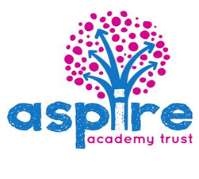 Spending OverviewSpending BreakdownP.E & Sport Premium Projection 2019-2020P.E & Sport Premium Projection 2019-2020P.E & Sport Premium Projection 2019-2020P.E & Sport Premium Projection 2019-2020P.E & Sport Premium Projection 2019-2020P.E & Sport Premium Projection 2019-2020School ContextSchool ContextSchool ContextSchool ContextSchool ContextSchool ContextSkol Nansledan opened in September 2019. There are currently 6 classes with 143 children in total. At full capacity, we will have 420 children. Our school aims to nurture intelligent, employable global citizens who demonstrate social competence, a desire for learning and respect for each other and the world around them. Our mission is to provide an outstanding education that ensures all pupils can reach their greatest potential and live by life’s highest values. Our innovative STEAM curriculum is broad and balanced and built around the principles of active discovery and experiential learning, using Science, Technology, Engineering, the Arts and Mathematics as access points for guiding pupil enquiry, dialogue and critical thinking. The children of Nansledan School are the innovators, educators, leaders and learners of the 21st century and the school motto “Today’s Learners, Tomorrow’s Leaders” reflects this vision. We aim for our beliefs, virtues and learning behaviours to be threaded through all aspects of the curriculum, including Physical Education. Skol Nansledan opened in September 2019. There are currently 6 classes with 143 children in total. At full capacity, we will have 420 children. Our school aims to nurture intelligent, employable global citizens who demonstrate social competence, a desire for learning and respect for each other and the world around them. Our mission is to provide an outstanding education that ensures all pupils can reach their greatest potential and live by life’s highest values. Our innovative STEAM curriculum is broad and balanced and built around the principles of active discovery and experiential learning, using Science, Technology, Engineering, the Arts and Mathematics as access points for guiding pupil enquiry, dialogue and critical thinking. The children of Nansledan School are the innovators, educators, leaders and learners of the 21st century and the school motto “Today’s Learners, Tomorrow’s Leaders” reflects this vision. We aim for our beliefs, virtues and learning behaviours to be threaded through all aspects of the curriculum, including Physical Education. Skol Nansledan opened in September 2019. There are currently 6 classes with 143 children in total. At full capacity, we will have 420 children. Our school aims to nurture intelligent, employable global citizens who demonstrate social competence, a desire for learning and respect for each other and the world around them. Our mission is to provide an outstanding education that ensures all pupils can reach their greatest potential and live by life’s highest values. Our innovative STEAM curriculum is broad and balanced and built around the principles of active discovery and experiential learning, using Science, Technology, Engineering, the Arts and Mathematics as access points for guiding pupil enquiry, dialogue and critical thinking. The children of Nansledan School are the innovators, educators, leaders and learners of the 21st century and the school motto “Today’s Learners, Tomorrow’s Leaders” reflects this vision. We aim for our beliefs, virtues and learning behaviours to be threaded through all aspects of the curriculum, including Physical Education. Skol Nansledan opened in September 2019. There are currently 6 classes with 143 children in total. At full capacity, we will have 420 children. Our school aims to nurture intelligent, employable global citizens who demonstrate social competence, a desire for learning and respect for each other and the world around them. Our mission is to provide an outstanding education that ensures all pupils can reach their greatest potential and live by life’s highest values. Our innovative STEAM curriculum is broad and balanced and built around the principles of active discovery and experiential learning, using Science, Technology, Engineering, the Arts and Mathematics as access points for guiding pupil enquiry, dialogue and critical thinking. The children of Nansledan School are the innovators, educators, leaders and learners of the 21st century and the school motto “Today’s Learners, Tomorrow’s Leaders” reflects this vision. We aim for our beliefs, virtues and learning behaviours to be threaded through all aspects of the curriculum, including Physical Education. Skol Nansledan opened in September 2019. There are currently 6 classes with 143 children in total. At full capacity, we will have 420 children. Our school aims to nurture intelligent, employable global citizens who demonstrate social competence, a desire for learning and respect for each other and the world around them. Our mission is to provide an outstanding education that ensures all pupils can reach their greatest potential and live by life’s highest values. Our innovative STEAM curriculum is broad and balanced and built around the principles of active discovery and experiential learning, using Science, Technology, Engineering, the Arts and Mathematics as access points for guiding pupil enquiry, dialogue and critical thinking. The children of Nansledan School are the innovators, educators, leaders and learners of the 21st century and the school motto “Today’s Learners, Tomorrow’s Leaders” reflects this vision. We aim for our beliefs, virtues and learning behaviours to be threaded through all aspects of the curriculum, including Physical Education. Skol Nansledan opened in September 2019. There are currently 6 classes with 143 children in total. At full capacity, we will have 420 children. Our school aims to nurture intelligent, employable global citizens who demonstrate social competence, a desire for learning and respect for each other and the world around them. Our mission is to provide an outstanding education that ensures all pupils can reach their greatest potential and live by life’s highest values. Our innovative STEAM curriculum is broad and balanced and built around the principles of active discovery and experiential learning, using Science, Technology, Engineering, the Arts and Mathematics as access points for guiding pupil enquiry, dialogue and critical thinking. The children of Nansledan School are the innovators, educators, leaders and learners of the 21st century and the school motto “Today’s Learners, Tomorrow’s Leaders” reflects this vision. We aim for our beliefs, virtues and learning behaviours to be threaded through all aspects of the curriculum, including Physical Education. SwimmingSwimmingSwimmingSwimmingSwimmingSwimmingCohortTotal number of children in year 6. Number of children achieving end of year expectations.What percentage of your Year 6 pupils could use a range of strokes effectively (forexample, front crawl, backstroke and breaststroke) when they left primary schoolat the end of the last academic year?What percentage of your Year 6 pupils could perform safe self-rescue in differentwater-based situations when they left your primary school at the end of the lastacademic year?Schools can choose to use the Primary PE and Sport Premium to provide additional provision for swimming, but this must be for activity over and above the national curriculum requirements. Have you used it in this way?N/A2018-2019N/AN/AN/AN/AN/A2019-202085N/AN/AYes/NoCode Area Details AmountAAspire MembershipContribution to Aspire Sport Network, including Youth Sport Trust Membership.£1000BLocal cluster MembershipContribution to area membership£2300CStaff Training Both attending courses and buying in support to develop staff.See A/BDResources Purchasing new equipment and resources to support the delivery of P.E and School Sport. £4977.34EStaffing Employment of staff member to offer support and advice to members of staff delivering P.E. lessons and extra-curricular clubs, as well as the administration of sporting activities. £2004FSupply Cover To cover staff attending training or sporting events.-GTransport Transporting children to off-site sports activities. £1000 (allocated though not spent)HI                                                                                                                                                      Total £10,281.34Key indicators CodeImpact Sustainability The engagement of all pupils in regular physical activity – the Chief Medical Officer guidelines recommend that all children and young people aged 5-18 engage in at least 60 minutes of physical activity a day, of which 30 minutes should be in school.D, EDDPurchase of playground leader equipment.  This has ensured that active playtimes and lunchtimes can occur successfully. Activity during playtime has increased throughout the academic year. Purchase of curriculum PE and Sport equipment. As a new school, much of our funding for this year has been used towards providing equipment to support high quality teaching and learning in PE and after school sport provision. Regular auditing and purchasing of resources has allowed for the establishment of a progressive and structured programme of PE and Sport at Nansledan, with a focus on developing physical literacy skills and promoting our school virtues through team sport. Skills are developed and applied in conditioned/competitive activities with clear cross-curricular links and varied delivery methods. Resources have been purchased for the successful implementation of the Arena curriculum scheme for sport, indoor lessons and after-school provision including sporting events.Planned participation in ‘Walk to School Week’. This, in conjunction with ongoing school-based activities provided by the Sustrans team, will encourage children to walk, cycle or scoot to school. As many of our pupils live in the Nansledan community, it is our aspiration that as many pupils as possible attend school ‘actively’. New play leaders to be recruited in the Autumn Term for KS1 & KS2 active playtimes. Staff to participate in playground leaders training to ensure effective facilitation of active playtimes. Installation of outdoor gym equipment for use at playtime and lunchtime to actively encourage children to participate in physical activity. PE Lead will continue to audit PE equipment and monitor the use of equipment to ensure money is spent sustainably and appropriately towards this target in the future. As the school grows, we are looking to extend the provision in place for after-school clubs to include a wider range of sport, including further alternative and inclusive sports. Equipment purchases in the next academic year will reflect this. Introduction of the Daily Mile running challenge to ensure all pupils engage in physical activity during the school day. Introduction of a morning Wake and Shake routine to ensure pupils are alert and ready to begin their school day. Consider Healthy Schools Award/Sainsbury’s Kitemark for PE and Sport. Due to Covid-19, this did not occur during this academic year, however we are looking ahead to ensure work with Sustrans takes place in the next academic year. The profile of PE and sport is raised across the school as a tool for whole-school improvement.ADMembership to the Aspire Sports Network, including Youth Sport Trust Membership. PE Lead regularly meets as part of the Aspire Sports Network to discuss PE and Sport improvement with regular involvement from the Youth Sports Trust. Ensures accountability for ensuring well-developed PE and Sport curriculum is in place, with opportunities for CPD for staff and opportunities to discuss issues in Primary PE and Sport.  Purchase of the Primary Sport Leader License to raise the profile of PE and Sport in lessons and across the wider school. Leaders are responsible for helping to check that equipment is safe to use, looked after and stored carefully. Leaders act as coaches during lessons to support all children to be successful. Leaders participate in leadership training to ensure understanding of what it means and takes to be a successful leader is understood, whilst developing self-confidence and proficiency. Continued membership to the Aspire Sports Network and Youth Sports Trust to ensure developments in PE and Sport guidance are adhered to. New Primary Sport Leaders to be selected and begin their leadership training in the Autumn Term. ‘Sports Leader’ after school club to be an additional opportunity for children to learn leadership skills, whilst developing their self-confidence and proficiency. Development of an SSOC (School Sports Organising Committee) to further raise the profile of sport in the school and allow a pupil voice for the next steps in provision. PE noticeboard to be used to further promote Sport and Physical Education in our school including identification of sporting successes outside of the school day. Increased confidence, knowledge and skills of all staff in teaching PE and sportB, CCESubject leader to work with staff who have been identified as requiring additional coaching across a range of disciplines. As a new school, staff have come to Nansledan with a range of experiences of and attitudes towards teaching PE. We aim to create a whole school approach to PE and Sport which all staff are confident and competent to deliver. Use of the Arena PE scheme provides detailed lesson plans for each area of the curriculum which supports staff with lower confidence in teaching PE. Staff participation at swimming training during the Spring Term. Two members of staff attended swimming coach training in the Spring Term to ensure they were qualified to teach swimming. This promoted staff confidence and meant that children attending swimming lessons would receive high quality teaching in order to obtain their 25m badge.Year 3/4 children go swimming for a 10-week block. This year, this was scheduled for the Summer Term so was unable to occur. We are looking at how to support our learners in their swimming sessions moving forward. Sport Coaching provided by Go Active Cornwall. Go Active are a specialist PE provision company based in Cornwall, who started coaching our children for one session of their PE per week in November 2019 This was to ensure that the teaching of PE was of high quality from the outset and that staff could be coached themselves in new and alternative sporting provision. New curriculum developments are further monitored to assess and evaluate impact. Planning format for PE to include a more rigorous assessment framework to evidence attainment.Continue to observe PE being taught across the age ranges to identify strengths and areas for improvement. Further CPD opportunities to be provided for staff to empower coaching roles/high quality teaching and learning. Subject leader to identify areas where further support is required and facilitate training to improve teaching and learning of PE. Teacher questionnaires to be used to audit teacher’s strengths and identify areas for future CPD.PE leader to monitor staff who may require training/further CPD as our school and staff continue to expand over time. PE lead to look out for additional training opportunities which will benefit staff and pupils to ensure the delivery and receipt of high-quality swimming coaching. PE leader to look ahead to consider whether using Go Active remains a viable option for PE provision in the future. This will ensure that high quality teaching can occur for all Nansledan pupils. Increased participation in competitive sport B BGParticipation in the Newquay Sports Network and sporting events. Access to a variety of festivals and competitions for all ages and abilities ensures a greater percentage of the school population have the opportunity to participate in competitive sport beyond the school setting. Children have had great success at these festivals this year. We have competed in 10 sporting events this year as part of the Newquay network (prior to lockdown). In line with the government initiative for sports funding to be spent on inclusive sport, we have ensured a higher percentage of pupils have attended events. This has raised the profile of sport within our school, and our school within the community as we establish ourselves as a new school in the local area. Introduction of intra-school sporting competitions that are inclusive for all pupils.  These will be largely led by sports leaders, encouraging leadership opportunities and promoting self-confidence and proficiency in leading. It also allows for every child to be able to participate in competitive sport on at least 3 occasions across the school year. Transport costs to and from sporting events. Maintenance and transport costs for a minibus to transport children to and from sporting events safely. Children attend sporting events and opportunities in a school bus with their peers, in a way that promotes the school and its team spirit. We have used the minibus for one event this year as we have been fortunate enough to use parental lifts to/from sporting events this academic year, due to the small numbers in attendance and the locality of the events. Continued and extended membership of the Sports Partnership will benefit a greater percentage of the school population over time. We aim to have over 75% of pupils attending competitive sport events in the next academic year if possible.  Due to Covid-19, we have participated in a third of the events that we signed up for this year. We hope that next year we will be able to participate in the full calendar of events that are offered, including surfing, tennis, triathlon and athletics. This was scheduled for the summer term, though due to Covid-19 was unable to take place. We are looking to increase the number of intra-house tournaments to one per term in the next academic year. These will be inclusive and, in some instances, alternative sports where possible. Continue to allow a portion of the sports premium budget to be spent on this area, to allow children to be transported to events safely and to promote team spirit to and from sporting events. Broader experience of a range of sports and activities offered to all pupils.CBCornish Pirates Coaching. As part of provision of high-quality PE, we had arranged for the Cornish Pirates rugby team to deliver coaching to our Key Stage 2 pupils for 6 weeks in the Summer Term. This was to broaden their horizons to the sports available to them at a local level, whilst also providing them with sporting role models, who, in line with our school virtues, they could emulate the success of. Update the community directory so that all pupils and parents know the pathways into sport. As part of membership, we have made sure that we are aware of the community sports groups that exist where children can continue to experience sports groups - these are signposted as appropriate. Due to the closure of schools following Covid-19, this was unable to occur. PE leader to look at the possibility of this occurring in the next academic year. PE leader to consider alternative specialist coaching opportunities which could take place in the next academic year. Continue to signpost to community sport groups as appropriate. Children who show sporting proficiency to be informed of groups available to them to extend their skills. Continue to expand the directory to suit a range of sports, including alternative sports. 